LOGBOOKPRAKTIKUM …………….Semester Ganjil TA 2018/2019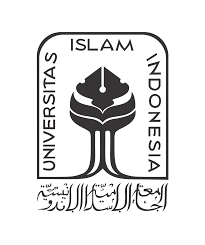 IdentitasPROGRAM STUDI DIII ANALISIS KIMIAFAKULTAS MATEMATIKA DAN ILMU PENGETAHUAN ALAMUNIVERSITAS ISLAM INDONESIA2018Nama MahasiswaNIMKelasKelompokDosen Pengampu